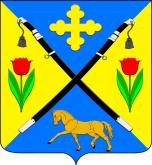 РОССИЙСКАЯ ФЕДЕРАЦИЯРОСТОВСКАЯ ОБЛАСТЬЗИМОВНИКОВСКИЙ РАЙОНМУНИЦИПАЛЬНОЕ ОБРАЗОВАНИЕ«ЗИМОВНИКОВСКОЕ СЕЛЬСКОЕ ПОСЕЛЕНИЕ»АДМИНИСТРАЦИЯЗИМОВНИКОВСКОГО СЕЛЬСКОГО ПОСЕЛЕНИЯПОСТАНОВЛЕНИЕ№46  08.02.2024                                                                                                  п. Зимовники           В соответствии с постановлением Администрации Зимовниковского сельского поселения от 19.10.2018 № 400 «Об утверждении Порядка разработки, реализации и оценки эффективности муниципальных программ Зимовниковского сельского поселения», распоряжением Администрации Зимовниковского района от 23.10.2018 № 69 «Об утверждении перечня муниципальных программ Зимовниковского сельского поселения»
ПОСТАНОВЛЯЮ:1. Утвердить отчет о реализации в 2023 году муниципальной Программы Зимовниковского сельского поселения «Энергоэффективность и развитие энергетики» согласно приложению.2. Постановление вступает в силу со дня его подписания.3. Данное постановление подлежит размещению на официальном сайте администрации Зимовниковского сельского поселения.
        4. Контроль за выполнением постановления возложить на начальника сектора благоустройства и социального развитияВ.Г. Щербань.Глава Администрации Зимовниковскогосельского поселения                                                                        А. В. Мартыненкопостановление вносит начальник сектора благоустройства и социального развития Щербань В.Г.Приложениек постановлениюАдминистрации Зимовниковскогосельского поселенияот 08.02.2024 №46Отчет о реализации в 2023 годумуниципальной Программы Зимовниковского сельского поселения                     «Энергоэффективность и развитие энергетики»Муниципальная программа Зимовниковского сельского поселения «Энергоэффективность и развитие энергетики» утверждена постановлением Администрации Зимовниковского сельского поселенияот 08.11.2018 № 433«Об утверждении муниципальной программы Зимовниковского сельского поселения «Энергоэффективность и развитие энергетики» и предусматривает финансирование программных мероприятий направленных на сокращение расходов бюджета на оплату энергоносителей и снижение потерь в сетяхРаздел I. Результаты реализации муниципальной программы  Зимовниковского сельского поселения «Энергоэффективность и развитие энергетики», достигнутые за 2023 годВ 2023 году реализация муниципальной программы  Зимовниковского сельского поселения «Энергоэффективность и развитие энергетики»(далее - Программа) осуществлялась путем выполнения программных мероприятий, направленных на осуществление модернизацию систем освещения на основе энергоэкономичных осветительных приборов в зданиях и на сетях уличного освещения. Финансирование мероприятий Программы осуществлялось за счет средств бюджета Зимовниковского сельского поселения в объемах, предусмотренных Программой.На реализацию мероприятий  муниципальной программы Зимовниковского сельского поселения «Энергоэффективность и развитие энергетики» в 2023 году предусматривалось 1539,7тыс. рублей, в том числе: бюджет Зимовниковского сельского поселения – 1539,7 тыс. рублей.Фактические расходы на реализацию мероприятий Программы в 2023 году в целом составили 1539,7 тыс. рублей, в том числе: бюджет Зимовниковского сельского поселения – 1539,7 тыс. рублей.Средства, предусмотренные на реализацию Программы, использованы по целевому назначению.В 2023 году программные мероприятия муниципальной программы Зимовниковского сельского поселения «Энергоэффективность и развитие энергетики» выполнены в большей степени.Раздел II. Результаты реализации основных мероприятий в разрезе подпрограмм муниципальной программыВ соответствии с подпрограммой «Развитие и модернизация электрических сетей, включая сети уличного освещения» на Мероприятия по повышению энергетической эффективности систем освещения в рамках подпрограммы на 2023 год выделено – 1539,7 тыс.руб., израсходовано – 1539,7 тыс.руб.На приобретение электрооборудования и текущий ремонт уличного освежения в 2023 году было запланировано 1539,7 тыс. рублей; израсходовано 1539,7 тыс. рублей.Сведения о выполнении основных мероприятий подпрограмм, а так же контрольных событий муниципальной программы «Энергоэффективность и развитие энергетики» приведены в приложении 1 к Отчету о реализации в 2023 году муниципальной Программы Зимовниковского сельского поселения«Энергоэффективность и развитие энергетики»Раздел IV. Сведения об использовании бюджетных ассигнований на реализацию программы          Сведения об использовании бюджетных ассигнований на реализацию муниципальной программы приведены в приложении 2 к Отчету о реализации в 2023 году муниципальной Программы Зимовниковского сельского поселения «Энергоэффективность и развитие энергетики»Раздел V. Сведения о достижении значений показателей (индикаторов) муниципальной программы, подпрограмм муниципальной программы          Сведения о достижении значений показателей (индикаторов) муниципальной программы, подпрограмм муниципальной программы за 2023 год, с обоснованием отклонений по показателям (индикаторам), плановые значения по которым не достигнуты приведены в приложении 3 к Отчету о реализации в 2023 году муниципальной Программы Зимовниковского сельского поселения«Энергоэффективность и развитие энергетики».Оценка эффективности муниципальной Программы осуществляется по следующим критериям:Критерий «Степень достижения целевых показателей муниципальной Программы» базирующийся на анализе целевых показателей, указанных в муниципальной Программе, характеризующий степень достижения целей и решения задач  муниципальной Программы в целом, составил:   -Суммарная оценка степени достижения целевых показателей муниципальной программы, составила:Критерий Степень реализации всех основных мероприятий, предусмотренных к реализации в отчетном году оценивается как доля основных мероприятий, выполненных в полном объемеКритерий Степень реализации основных мероприятий, предусмотренных к реализации в отчетном году оценивается как доля основных мероприятий, выполненных в полном объемеКритерий «Степень соответствия запланированному уровню затрат», характеризующий соответствие достигнутых результатов реализации программы  затраченным ресурсам, составил:Эффективность использования средств местного бюджета рассчитывается как отношение степени реализации мероприятия к степени соответствия запланированному уровню расходов:Уровень реализации муниципальной программы в целом оценивается по формуле:УРпр= Cо х0,5 + СРомх 0,3 + Эисх 0,2 =0,95х0,5+1,0х0,3+1,0х0,2=0,98Анализ реализации муниципальной программы, подпрограмм муниципальной программы в 2023году, проведенный в соответствии с Методикой оценки эффективности показал, что программные цели и ожидаемые  результаты от реализации Программы достигнуты. Уровень реализации муниципальной программы в отчетном году признается высокимРаздел VII. Предложения по дальнейшей реализации муниципальной программыВ соответствии с постановлением Администрации Зимовниковского сельского поселения от 19.10.2018 № 400 «Об утверждении Порядка разработки, реализации и оценки эффективности муниципальных программ Зимовниковского сельского  поселения» целесообразно сохранить перечень основных мероприятий и уровень целевых показателей на прежнем уровнеПриложение № 1 к отчету о реализации в 2023 годумуниципальной Программы Зимовниковского сельского поселения «Энергоэффективность и развитие энергетики»                                                                                                Сведенияо выполнении основных мероприятий подпрограмм, а так же контрольных событий муниципальной программы «Энергоэффективность и развитие энергетики»Глава Администрации Зимовниковского сельского поселения                                                             А.В. МартыненкоПриложение № 2 к отчету о реализации в 2023 годумуниципальной Программы Зимовниковского сельского поселения «Энергоэффективность и развитие энергетики»СВЕДЕНИЯоб использовании бюджетных ассигнований и внебюджетных средств на реализацию муниципальной программы за 2023 г.Приложение № 3 к отчету о реализации в 2023 годумуниципальной Программы Зимовниковского сельского поселения «Энергоэффективность и развитие энергетики»СВЕДЕНИЯо достижении значений показателей (индикаторов)<1>  Приводится фактическое значение индикатора или показателя за год, предшествующий отчетному.Об утверждении отчета  о реализации в 2023 году муниципальной Программы Зимовниковского сельского поселения «Энергоэффективность и развитие энергетики»Сп  ИДп  ИЦп =100100= 1,0доля объема природного газа и электрической энергии, потребляемого БУ, расчеты за который осуществляются на основании показаний приборов учета, в общем объеме природного газа, потребляемого БУ на территории Зимовниковского сельского поселения;доля объема природного газа и электрической энергии, потребляемого БУ, расчеты за который осуществляются на основании показаний приборов учета, в общем объеме природного газа, потребляемого БУ на территории Зимовниковского сельского поселения;доля объема природного газа и электрической энергии, потребляемого БУ, расчеты за который осуществляются на основании показаний приборов учета, в общем объеме природного газа, потребляемого БУ на территории Зимовниковского сельского поселения;доля объема природного газа и электрической энергии, потребляемого БУ, расчеты за который осуществляются на основании показаний приборов учета, в общем объеме природного газа, потребляемого БУ на территории Зимовниковского сельского поселения;доля объема природного газа и электрической энергии, потребляемого БУ, расчеты за который осуществляются на основании показаний приборов учета, в общем объеме природного газа, потребляемого БУ на территории Зимовниковского сельского поселения;Сп1  ИДп  ИЦп =80,085,0= 0,9Доля фактически освещенных улиц в общей протяженности улиц населенных пунктов муниципальных образований Зимовниковского  сельского поселенияДоля фактически освещенных улиц в общей протяженности улиц населенных пунктов муниципальных образований Зимовниковского  сельского поселенияДоля фактически освещенных улиц в общей протяженности улиц населенных пунктов муниципальных образований Зимовниковского  сельского поселенияДоля фактически освещенных улиц в общей протяженности улиц населенных пунктов муниципальных образований Зимовниковского  сельского поселенияДоля фактически освещенных улиц в общей протяженности улиц населенных пунктов муниципальных образований Зимовниковского  сельского поселенияС о =nΣ  Cпш/nI=1 =1,9/2= 0,95СРомМв  М =22= 1,0СРмМв  М =22=1,0ССуз   =  ЗФ  Зп =1539,71539,7= 1,0ЭисСРмССуз =1,01,0= 1,0№ п/пНаименование основного мероприятия подпрограммыОтветственный исполнительзаместитель руководителя ОИВ/ФИО)Плановый срокПлановый срокПлановый срокПлановый срокФактический срокФактический срокФактический срокРезультатыРезультатыРезультатыРезультатыПричины не реализации/реализации не в полном объеме № п/пНаименование основного мероприятия подпрограммыОтветственный исполнительзаместитель руководителя ОИВ/ФИО)начала реализацииначала реализацииокончания реализацииокончания реализацииначала реализацииначала реализацииокончания реализациизапланированныедостигнутыедостигнутыедостигнутыеПричины не реализации/реализации не в полном объеме 1234455667899910Подпрограмма 1. «Энергосбережение и повышение энергетической эффективности в муниципальных учреждениях»Подпрограмма 1. «Энергосбережение и повышение энергетической эффективности в муниципальных учреждениях»Подпрограмма 1. «Энергосбережение и повышение энергетической эффективности в муниципальных учреждениях»Подпрограмма 1. «Энергосбережение и повышение энергетической эффективности в муниципальных учреждениях»Подпрограмма 1. «Энергосбережение и повышение энергетической эффективности в муниципальных учреждениях»Подпрограмма 1. «Энергосбережение и повышение энергетической эффективности в муниципальных учреждениях»Подпрограмма 1. «Энергосбережение и повышение энергетической эффективности в муниципальных учреждениях»Подпрограмма 1. «Энергосбережение и повышение энергетической эффективности в муниципальных учреждениях»Подпрограмма 1. «Энергосбережение и повышение энергетической эффективности в муниципальных учреждениях»Подпрограмма 1. «Энергосбережение и повышение энергетической эффективности в муниципальных учреждениях»Подпрограмма 1. «Энергосбережение и повышение энергетической эффективности в муниципальных учреждениях»Подпрограмма 1. «Энергосбережение и повышение энергетической эффективности в муниципальных учреждениях»Подпрограмма 1. «Энергосбережение и повышение энергетической эффективности в муниципальных учреждениях»Подпрограмма 1. «Энергосбережение и повышение энергетической эффективности в муниципальных учреждениях»Подпрограмма 1. «Энергосбережение и повышение энергетической эффективности в муниципальных учреждениях»Подпрограмма 1. «Энергосбережение и повышение энергетической эффективности в муниципальных учреждениях»Основное мероприятие Основное мероприятие Основное мероприятие Основное мероприятие Основное мероприятие Основное мероприятие Основное мероприятие Основное мероприятие Основное мероприятие Основное мероприятие Основное мероприятие Основное мероприятие Основное мероприятие Основное мероприятие Основное мероприятие 1.1Основное мероприятие 1.1. Установка/замена приборов учета потребляемых энергоресурсов, в том числе приобретение, оплата выполнения необходимых проектных работ, предшествующих установке/заменеАдминистрации Зимовниковского сельского поселения;01.01.202331.12.202331.12.202301.01.202301.01.202331.12.202331.12.2023--- ---1.2Основное мероприятие 1.2. Приобретение энергосберегающего оборудования и материалов для муниципальных учрежденийАдминистрация Зимовниковского сельского поселения;01.01.202331.12.202331.12.202301.01.202301.01.202331.12.202331.12.2023---   ---Подпрограмма 2 «Развитие и модернизация электрических сетей, включая сети  уличного освещения»Подпрограмма 2 «Развитие и модернизация электрических сетей, включая сети  уличного освещения»Подпрограмма 2 «Развитие и модернизация электрических сетей, включая сети  уличного освещения»Подпрограмма 2 «Развитие и модернизация электрических сетей, включая сети  уличного освещения»Подпрограмма 2 «Развитие и модернизация электрических сетей, включая сети  уличного освещения»Подпрограмма 2 «Развитие и модернизация электрических сетей, включая сети  уличного освещения»Подпрограмма 2 «Развитие и модернизация электрических сетей, включая сети  уличного освещения»Подпрограмма 2 «Развитие и модернизация электрических сетей, включая сети  уличного освещения»Подпрограмма 2 «Развитие и модернизация электрических сетей, включая сети  уличного освещения»Подпрограмма 2 «Развитие и модернизация электрических сетей, включая сети  уличного освещения»Подпрограмма 2 «Развитие и модернизация электрических сетей, включая сети  уличного освещения»Подпрограмма 2 «Развитие и модернизация электрических сетей, включая сети  уличного освещения»Подпрограмма 2 «Развитие и модернизация электрических сетей, включая сети  уличного освещения»Подпрограмма 2 «Развитие и модернизация электрических сетей, включая сети  уличного освещения»Подпрограмма 2 «Развитие и модернизация электрических сетей, включая сети  уличного освещения»Подпрограмма 2 «Развитие и модернизация электрических сетей, включая сети  уличного освещения»1.3Основное мероприятие 2.1. Разработка проектно-сметной документации на строительство и реконструкцию объектов электрических сетей наружного (уличного) освещения  Администрация Зимовниковского сельского поселения01.01.202331.12.202331.12.202301.01.202301.01.202331.12.202331.12.2023---1.4Основное мероприятие 2.2. Строительство иреконструкция объектов электрических сетей наружного (уличного) освещенияАдминистрация Зимовниковского сельского поселения01.01.202331.12.202331.12.202301.01.202301.01.202331.12.202331.12.2023---1.5Основное мероприятие 2.3. Текущий ремонт объектов электрических сетей наружного (уличного) освещенияАдминистрация Зимовниковского сельского поселения01.01.202331.12.202331.12.202301.01.202301.01.202331.12.202331.12.2023повышение уровня освещенностиповышение уровня освещенностиБыл произведен текущий ремонт освещения по улицам и переулкам: пер.Лесной, пер.Горобцова,                          пер.Крестьянский, ул.Скибы  ул.Савина, пер.Лубашевский, пер. Бригадный, пер. Крестьянский.Произведены работы по аварийному ремонту уличного освещения по ул.Лиманная 1а, вследствие дорожно-транспортного происшествия1.6Основное мероприятие 2.4. Приобретение оборудования и материалов для развития и восстановления объектов электрических сетей наружного (уличного) освещения  Администрация Зимовниковского сельского поселения01.01.202331.12.202331.12.202301.01.202301.01.202331.12.202331.12.2023сокращение сроковвосстановления электрических сетей наружного (уличного) освещения  сокращение сроковвосстановления электрических сетей наружного (уличного) освещения  Замена оборудования проводилась в рамках текущего ремонтаНаименование муниципальной программы, подпрограммы, основного мероприятияИсточники финансированияОбъем расходов (тыс. рублей), предусмотренныхОбъем расходов (тыс. рублей), предусмотренныхФактические 
расходы (тыс. рублей),
<1>Наименование муниципальной программы, подпрограммы, основного мероприятияИсточники финансированиямуниципальной программой сводной бюджетной росписьюФактические 
расходы (тыс. рублей),
<1>12345Муниципальная
программа   Зимовниковского сельского поселения «Энергоэффективность и развитие энергетики»  Всего1539,71539,71539,7Муниципальная
программа   Зимовниковского сельского поселения «Энергоэффективность и развитие энергетики»  местный бюджет1539,71539,71539,7Подпрограмма 2. «Развитие и модернизация электрических сетей, включая сети уличного освещения»Всего1539,71539,71539,7Подпрограмма 2. «Развитие и модернизация электрических сетей, включая сети уличного освещения»местный бюджет1539,71539,71539,7Основное мероприятие 2.3. Текущий ремонт объектов электрических сетей наружного (уличного) освещенияместный бюджет1539,71539,71539,7Основное мероприятие 2.4. Приобретение оборудования и материалов для развития и восстановления объектов электрических сетей наружного (уличного) освещения  местный бюджет0,00,00,0№ п/пНомер и наименование ЕдиницаизмеренияЗначения показателей (индикаторов) 
муниципальной программы,     
подпрограммы муниципальной программыЗначения показателей (индикаторов) 
муниципальной программы,     
подпрограммы муниципальной программыЗначения показателей (индикаторов) 
муниципальной программы,     
подпрограммы муниципальной программыОбоснование отклонений  
 значений показателя    
 (индикатора) на конец   
 отчетного года       
(при наличии)№ п/пНомер и наименование Единицаизмерениягод,предшествующий 
отчетному <1>отчетный годотчетный годОбоснование отклонений  
 значений показателя    
 (индикатора) на конец   
 отчетного года       
(при наличии)№ п/пНомер и наименование Единицаизмерениягод,предшествующий 
отчетному <1>планфактОбоснование отклонений  
 значений показателя    
 (индикатора) на конец   
 отчетного года       
(при наличии)1234567Муниципальная программа    Зимовниковского сельского поселения «Энергоэффективность и развитие энергетики»                                        Муниципальная программа    Зимовниковского сельского поселения «Энергоэффективность и развитие энергетики»                                        Муниципальная программа    Зимовниковского сельского поселения «Энергоэффективность и развитие энергетики»                                        Муниципальная программа    Зимовниковского сельского поселения «Энергоэффективность и развитие энергетики»                                        Муниципальная программа    Зимовниковского сельского поселения «Энергоэффективность и развитие энергетики»                                        Муниципальная программа    Зимовниковского сельского поселения «Энергоэффективность и развитие энергетики»                                        Показатель 1 доля объема природного газа и электрической энергии, потребляемого БУ, расчеты за который осуществляются на основании показаний приборов учета, в общем объеме природного газа, потребляемого БУ на территории Зимовниковского сельского поселения;%100,0100,0100,0Показатель 2. Доля фактически освещенных улиц в общей протяженности улиц населенных пунктов муниципальных образований Зимовниковского  сельского поселения%80,085,080,0Подпрограмма 1 «Энергосбережение и повышение энергетической эффективности в муниципальных учреждениях»Подпрограмма 1 «Энергосбережение и повышение энергетической эффективности в муниципальных учреждениях»Подпрограмма 1 «Энергосбережение и повышение энергетической эффективности в муниципальных учреждениях»Подпрограмма 1 «Энергосбережение и повышение энергетической эффективности в муниципальных учреждениях»Подпрограмма 1 «Энергосбережение и повышение энергетической эффективности в муниципальных учреждениях»Подпрограмма 1 «Энергосбережение и повышение энергетической эффективности в муниципальных учреждениях»Показатель 1.1. Доля объема электрической энергии (далее – ЭЭ), потребляемой бюджетными учреждениями (далее –БУ), расчеты за которую осуществляются на основании показаний приборов учета, в общем объеме ЭЭ, потребляемой БУ на территории Зимовниковского сельского поселения%100,0100,0100,0Показатель 1.2. Доля объема природного газа, потребляемого БУ, расчеты за который осуществляютсяна основании показаний приборов учета, в общем объеме природного газа, потребляемого БУ на территории Зимовниковского сельского поселения%100,0100,0100,0Подпрограмма 2 «Развитие и модернизация электрических сетей, включая сети уличного освещения»Подпрограмма 2 «Развитие и модернизация электрических сетей, включая сети уличного освещения»Подпрограмма 2 «Развитие и модернизация электрических сетей, включая сети уличного освещения»Подпрограмма 2 «Развитие и модернизация электрических сетей, включая сети уличного освещения»Подпрограмма 2 «Развитие и модернизация электрических сетей, включая сети уличного освещения»Подпрограмма 2 «Развитие и модернизация электрических сетей, включая сети уличного освещения»доля фактически освещенных улиц в общей протяженности улиц населенных пунктов муниципального образования Зимовниковское сельское поселение%80,085,080,0